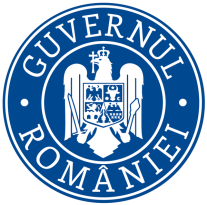            Ministerul Mediului, Apelor și  Pădurilor   Agenţia Naţională pentru Protecţia MediuluiRAPORT DE ACTIVITATE AL AGENŢIEI PENTRU PROTECŢIA MEDIULUI BISTRIȚA – NĂSĂUD PE ANUL 2021Realizarea managementului corespunzător al agențieiÎn cursul anului 2021, managementul Agenţiei pentru Protecţia Mediului Bistriţa-Năsaud a fost asigurat de către directorul executiv al agenţiei, numit prin decizie a Preşedintelui Agenţiei Naţionale pentru Protecţia Mediului, în condiţiile legii, prin organizarea, coordonarea, îndrumarea, controlarea şi asumarea răspunderii faţă de întreaga activitate a agenţiei şi cu respectarea procedurilor legale utilizate în realizarea acesteia conform Regulamentului de Organizare şi Funcţionare.Principalele atribuţii ale directorului executiv în desfăşurarea activităţii sunt conforme cu fişa postului, respectiv:- organizarea, coordonarea, îndrumarea, controlarea şi răspunderea faţă de întreaga activitate a agenţiei judeţene pentru protecţia mediului;- coordonarea procesului de cooperare cu alte agenţii de protecţie a mediului judeţene şi cu ANPM prin direcţiile de specialitate ale acestora;- asigurarea şi urmărirea implementării la nivel local a legislaţiei şi politicilor de mediu stabilite de către ANPM prin regulamentele de organizare şi funcţionare;- aprobarea documentaţiei tehnice întocmită de serviciile şi compartimentele tehnice aflate în subordine precum şi a celor economico-administrative;-aprobarea fundamentării necesarului de cheltuieli materiale, investiţii şi de personal, şi înaintarea acestora ordonatorului secundar de credite;- reprezentarea APM BN în grupurile de lucru cu alte autorităţi şi instituţii, în scopul aplicării politicilor de mediu la nivelul judeţului şi/sau regiunii de dezvoltare de care aparţine;-  asigurarea capacităţii instituţionale şi administrative a agenţiei;-  coordonarea colaborării cu Garda Naţională de Mediu — Comisariatul Judeţean şi cu reprezentanţii locali ai Administraţiei Naţionale "ApeleRomâne" în emiterea actelor de autorizare şi în aplicarea legislaţiei de mediu;-  asigurarea realizării pregătirii de specialitate a personalului din subordine;- asigurarea conformării activităţilor serviciilor din subordine cu prevederile legale;- asigurarea accesului publicului la informaţia de mediu şi în procesul de luare a deciziilor privind reglementarea activităţilor/instalaţiilor care intră sub incidenţa legislaţiei de mediu în vigoare;-coordonarea activităţilor legate de programe şi proiecte internaționale şi de parteneriate în proiecte de interes public, care revin serviciilor din subordine; - asigurarea condiţiilor de desfăşurare a activităţii pentru întreg personalul agenţiei judeţene pentru protecţia mediului;- asigurarea şi coordonarea formării diferitelor comisii/comitete/grupuri de lucru organizate la nivelul APM BN;-îndeplinirea altor atribuţii stabilite de conducerea ANPM în condiţiile legii.Implementarea Sistemului de Control Intern Managerial la nivelul APM Bistrița-NăsăudÎn vederea respectării Ordinului Secretariatului General al Guvernului 600/2018 privind aprobarea Codului controlului intern managerial al entităţilor publice, APM BN  a asigurat întocmirea şi transmiterea la ANPM a situaţiei pentru anul 2021, cu privire la progresele înregistrate în urma implementării Sistemului de Control Intern Managerial.	În cursul anului 2021, s-a menținut structura organizatorică a Secretariatului Tehnic SCIM din cadrul APM Bistrița-Năsăud (numit prin decizia nr. 121/11.12.2018) care funcționează în baza Regulamentului de Organizare și Funcționare al subcomisiei SCIM pentru monitorizarea, coordonarea şi îndrumarea metodologică a implementării şi/sau dezvoltării sistemului de control intern/managerial la nivelul APM-urilor, întocmit în baza deciziei președintelui ANPM nr.484/03.09.2015.	Prin implementarea Sistemului de Control Intern Managerial, în cursul anului 2021, la nivelul APM Bistrița-Năsăud:- au fost inventariate 15 activităţi procedurabile, 4 obiective generale şi 83 de obiective specifice;- au fost elaborate 50 de Proceduri operaţionale şi 4 Proceduri de Sistem;- au fost evaluate şi înregistrate în registrul riscurilor un număr de 17 riscuri;- a fost realizat inventarul funcţiilor sensibile, nefiind identificate astfel de funcţii.- s-a elaborat programul de dezvoltare a sistemului de control intern managerial pentru anul 2021, care a fost adoptat și înregistrat cu nr.11/08.03.2021.Pe baza rezultatelor autoevaluării, la data de 31.12.2021, sistemul de control intern/managerial al APM Bistriţa-Năsăud este conform cu standardele cuprinse în Codul controlului intern/managerial.1.2  Îndeplinirea măsurilor din Planul de 
implementare și consolidare instituționalăÎn anul 2021, la nivelul Agenţiei pentru Protecţia Mediului Bistriţa-Năsăud organigrama a cuprins un număr de 35 posturi cu următoarele servicii şi compartimente:Serviciul Avize, Acorduri, Autorizaţii ;Serviciul Monitorizare şi Laboratoare ;Serviciul Calitatea Factorilor de Mediu;Compartimentul Buget, Finanţe, Administrativ şi ResurseUmane;Compartimentul Relaţii Publice şi Tehnologia Informaţiei.Obiectivele cuprinse în Planul de Dezvoltare Instituţională sunt prezentate detaliat astfel: Planificarea de mediu, Reglementarea activităţilor cu impact asupra mediului, Evaluarea de mediu, Educarea şi conştientizarea publicului în domeniul protecţiei mediului.În temeiul Legii nr.176/2010 privind integritatea în exercitarea funcţiilor şi demnităţilor publice, pentru modificarea şi completarea Legii nr.144/2007, privind înfiinţarea, organizarea şi funcţionarea Agenţiei Naţionale de Integritate, precum şi pentru modificarea şi completarea altor acte normative, au fost reactualizate declaraţiile de avere şi de interese ale funcţionarilor publici din cadrul A.P.M. Bistriţa-Năsăud, asigurându-se afişarea lor pe pagina de internet a instituţiei, înregistrarea lor în registrele speciale ale declaraţiilor de avere şi de interese precum şi comunicarea acestora la A.N.I.Lunar s-a realizat monitorizarea posturilor vacante şi temporar vacante, situaţia fiind transmisă Agenţiei Naţionale pentru Protecţia Mediului.În cursul anului 2021, în cadrul A.P.M. Bistriţa-Năsăud s-a vacantat 1 post de execuţie la Serviciul Calitatea Factorilor de Mediu, prin mutare definitivă în cadrul altui serviciu. În noiembrie 2021, 1 post vacant din cadrul Serviciului Avize, Acorduri, Autorizaţii s-a ocupat temporar prin detaşare.Au fost actualizate periodic dosarele profesionale ale funcţionarilor publici, în conformitate cu prevederile H.G. nr.522/2007 pentru modificarea şi completarea Hotărârii Guvernului nr.432/2004 privind dosarul profesional al funcţionarilor publici.Ca activităţi specifice, au fost elaborate decizii privind modificările sporului de vechime, modificări ale salariului de bază, etc.Întărirea legăturilor inter–instituţionaleA.P.M. Bistriţa-Năsăud a asigurat colaborarea cu autorităţile administraţiei publice locale în scopul implementării politicilor de mediu la nivel judeţean, prin întâlniri la sediul Instituţiei Prefectului judeţului Bistriţa-Năsăud, deplasări la primării sau întâlniri la sediul A.P.M. Bistriţa-Năsăud.1.3.Execuţia bugetară la nivelul fiecărui trimestru — încadrarea în
prevederile bugetareCompartimentul Buget,Finanţe,Administrativ a efectuat activităţi în domeniul organizării evidenţei financiar-contabile ale agenţiei, potrivit Legii nr.82/1991– Legea contabilităţii, republicată.În cursul anului 2021, activitatea unităţii s-a desfăşurat cu alocaţii bugetare repartizate astfel: cheltuieli personal — 3506313 lei, cheltuieli materiale 318318 lei,  investiţii 41000 lei si Proiecte cu finantare din fonduri externe nerambursabile aferente cadrului financiar 2014-2020, 1073000 lei.Fondul de salarii utilizat corespunde numărului de posturi, a salariilor şi a sporurilor aferente cuprinse în Statul de Funcţii aprobat de Ministerul Mediului, Apelor şi Pădurilor.La cheltuieli de materiale au fost utilizaţi 312013 lei, plăţile efectuându-se numai pe bază de acte justificative legal aprobate, încadrându-se în prevederile bugetare.Obligaţiile de plată faţă de bugetul de stat şi bugetele locale au fost corect stabilite şi virate la termene. Instruirea profesională a personalului din subordineÎn cursul anului 2021, a fost asigurată pregătirea profesională a funcționarilor din cadrul agenției conform prevederilor O.U.G nr. 57/2019 privind Codul administrativ la următoarele cursuri/seminarii și instruiri:- în cursul lunii ianuarie s-a participat la Workshop-ul dedicat factorilor interesați în regiunea de dezvoltare Nord-Vest pentru dezbaterea metodelor de implementare a planului de acțiune, organizat de către Ministerul Mediului, Apelor și Pădurilor în cadrul proiectului ”Managementul adecvat al speciilor invazive din România”.- în data de 18 mai 2021 s-a participat on-line la videoconferinţa de instructaj privind completarea chestionarului referitor la respectarea și îndeplinirea obligațiilor legale privind gestionarea deșeurilor, de către U.A.T.-uri;- în data de 27 mai 2021 s-a participat on-line la ce-a de-a doua ediție a Programului ECO Forum, cu titlul „Responsabilitățile A.P.L.-urilor în gestionarea deșeurilor”, organizată de ECOTIC și Oameni și Companii, împreună cu Ministerul Mediului, Apelor și Pădurilor.- în data de 10 iunie 2021 s-a participat on-line, la seminarul organizat de către Agenția Națională pentru Protecția Mediului privind clarificarea anumitor aspecte referitoare la conţinutul Fiselor cu date tehnice de securitate si etichetele corespunzatoare substantelor/amestecurilor clasificate ca periculoase, depuse de către operatorii economici la documentația de obținere a autorizațiilor de mediu.- în data de 16 iulie 2021 s-a participat la seminarul on-line organizat de către Agenția Națională pentru Protecția Mediului privind introducerea şi validarea datelor în aplicaţia electronica SIM chestionare MUN, COLECTARE/TRATARE şi TRATARE;- în perioada 12-15 iulie 2021 s-a participat la grupul de lucru 1  organizat în cadrul proiectului Consolidarea capacității instituționale a M.M.A.P. și a unităților din subordine pentru îmbunătățirea politicilor din domeniul biodiversității Cod MySMIS 127465 Cod SIPOCA 594,- în data de 22 iulie 2021 s-a participat on-line la webinarul „Energie inteligentă și sustenabilă” organizat în cadrul comunității CLCC - Coaliția pentru Libertatea Comerțului și a Comunicării, cu privire la obiectivele naţionale şi modalităţi de implementare, posibilităţi de finanţare europeană a proiectelor verzi;- s-a participat la webinarul organizat de M.M.A.P. având ca obiect implementarea procedurii de evaluare a impactului asupra mediului (EIA) și a procedurii de evaluare de mediu (SEA) – 4 sesiuni;- s-a participat la prezentarea on-line a aplicatiei/centralizatorului privind interventiile la urs în intravilan, organizată de Ministerul Mediului, Apelor și Pădurilor, în vederea implementării Ordonanței de Urgență nr. 81 din 21 iulie 2021 privind aprobarea metodelor de intervenție imediată pentru prevenirea și combaterea atacurilor exemplarelor de urs brun asupra persoanelor și bunurilor acestora, în intravilanul localităților, precum și pentru modificarea și completarea unor acte normative;- în luna noiembrie s-a participat la un grup de lucru pentru stabilirea domeniului şi a nivelului de detaliu al informaţiilor ce trebuie incluse în raportul de mediu, în conformitate cu prevederile H.G. nr. 1076/2004 privind stabilirea procedurii de realizare a evaluării de mediu pentru planuri şi programe;- în data de 03.11.2021 s-a participat on-line, la videoconferința organizată de ANPM, având ca obiect implementarea Legii nr. 74/2019 privind gestionarea siturilor potențial contaminate și a celor contaminate.- în peroada 23-25 noiembrie 2021 s-a participat la grupul de lucru 2  organizat în cadrul proiectului Consolidarea capacității instituționale a M.M.A.P. și a unităților din subordine pentru îmbunătățirea politicilor din domeniul biodiversității CodMySMIS 127465 Cod SIPOCA 594;- în data de 17 decembrie s-a participat la o videoconferință privind derularea procedurii de evaluare de mediu (SEA) pentru amenajamente silvice, ca urmare a aprobării și publicării în M.Of. a Ordinului ministrului Mediului, Apelor și Pădurilor nr. 1946/2021 pentru aprobarea Metodologiei de aplicare a evaluării de mediu pentru amenajamente silvice și a Ordinului ministrului Mediului, Apelor și Pădurilor nr. 1947/2021 privind modalitatea de revizuire a amenajamentelor silvice care se suprapun parțial sau total peste arii naturale protejate de interes comunitar.- în data de 20.12.2021 s-a participat on-line, , la întâlnirea de lucru organizată de MMAP, având ca obiect respectarea prevederilor Ordonanței nr. 6/2021 privind reducerea impactului anumitor produse din plastic asupra mediului.
	 1.6 Colaborarea cu Garda Națională de Mediu    Agenția pentru Protecția Mediului Bistrița-Năsăud a colaborat cu Comisariatul Județean Bistrița-Năsăud al Gărzii Naționale de Mediu, cele două instituții participând împreună în următoarele comisii:- 10 comisii constituite pentru analiza documentațiilor depuse în vederea obținerii derogării de la statutul de specie strict protejată, în cazul speciilor de urs și lup, în interesul sănătății și securității populației și în scopul prevenirii unor daune importante;- 5 comisii constituite în baza H.G. nr.323/2010 privind stabilirea sistemului de monitorizare a capturilor şi uciderilor accidentale ale tuturor speciilor de păsări, precum şi ale speciilor strict protejate prevăzute în anexele nr. 4A şi 4B la Ordonanţa de urgenţă a Guvernului nr. 57/2007 privind regimul ariilor naturale protejate, conservarea habitatelor naturale, a florei şi faunei sălbatice.    În contextul celor menţionate, în perioada februarie–martie 2021, reprezentanţi ai corpului de control al Instituţiei Prefectului-Judeţul Bistriţa-Năsăud, alături de reprezentanţi ai S.G.A. Bistriţa-Năsăud, A.P.M. Bistriţa-Năsăud, G.N.M. -Comisariatul Judeţean Bistriţa-Năsăud şi ai unităţilor administrative teritoriale a căror suprafeţe sunt amplasate pe malul râului Someşul Mare, au făcut o deplasare în teren pentru a verifica starea de salubritate a malurilor râului Someşul Mare. S-au efectuat verificări împreună cu reprezentanţi ai Comisariatului Judeţean al Gărzii Naţionale de Mediu, a instalaţiilor ce intră sub incidenţa Legii nr. 278 din 24 octombrie 2013 privind emisiile industriale, și  verificări în teren la agenţi economici/autorităţi locale care au beneficiat de fonduri europene	     S-au efectuat verificări ale agenţilor economici al căror act de reglementare a expirat, precum şi a celor cu activităţi noi care sunt supuse prevederilor Ordinului MMP nr. 1798/2007 cu modificările şi completările ulterioare.	   Verificările obiectivelor SEVESO, s-au efectuat conform planului anual comun de inspecţie împreună cu reprezentanţi ai Comisariatului Judeţean al Gărzii Naţionale de Mediu şi ai Inspectoratului pentru Situaţii de Urgenţă.    În data de  23.03.2021, compartimentul Laborator din cadrul APM Bistriţa-Năsăud, la solicitarea Comisariatului Judeţean Bistrița-Năsăud al Gărzii Naţionale de Mediu, a efectuat 3 prelevări probe de apă de la ieșirile din Stațiile de epurare ale comuneleTelciu, Romuli, Coșbuc, în vederea soluționării unei sesizări.    În data de 21.06.2021 a avut loc o poluare pe Pârâul Luţ-jud.Bistriţa Năsăud, localitatea Batoş- jud.Mureş. Incidentul a fost cauzat de evacuarea de ape uzate neepurate din decantorul primar al staţiei de epurare a SC Carmolact Monor SRL.  La solicitarea Comisariatului Judeţean Bistrița-Năsăud al Gărzii Naţionale de Mediu, reprezentantul APM BN  a prelevat probe din 3 puncte: pârâul Luţ- amonte SC CARMOLACT MONOR SRL, aval SC CARMOLACT MONOR SRL  şi la limita dintre judeţele Bistriţa-Năsăud cu Mureş, în vederea stabilirii gradului de poluare.1.7 Prestare de servicii în activitatea de reglementare și laborator și realizarea de venituri la bugetul de statÎn cursul anului 2021, APM Bistrița-Năsăud a prestat la cererea celor interesați lucrări și servicii de consultanță, asistență și analize specifice de laborator realizând venituri extrabugetare din încasarea tarifelor și taxelor pentru emiterea actelor de reglementare și prestare servicii în total de 426037 lei, conform Ordinului nr.1108/2007 al Ministrului Mediului, Apelor  și Padurilor privind aprobarea Nomenclatorului lucrărilor serviciilor care se prestează de către autoritățile publice pentru protecția mediului în regim de tarifare și cuantumul tarifelor aferente acestora, cu modificările și completările ulterioare.	1.8 Elaborarea şi implementarea PLAM- stadiul de realizare şi monitorizare PLAM	Planul Local de Acțiune pentru Mediu - Județul Bistrița – Năsăud, versiunea 3 –a fost aprobat de către Consiliul Județean Bistrița-Năsăud, prin Hotărârea nr.42/31.03.2016.Cele 156 acţiuni cuprinse în PLAM au fost repartizate pe domenii astfel:Poluarea atmosferei - 20 acţiuni,Poluarea apei - 20 acţiuniGestiunea deşeurilor - 22acţiuni,Poluarea solului - 15 acţiuni,Protecţia naturii - 28 acţiuni,Gestionarea pădurilor - 11 acţiuni,Urbanizarea mediului natural şi construit - 7 acţiuni,Pericole generate de fenomene naturale şi antropice – 19 acţiuni,Educaţie ecologică - 7 acţiuni,Capacitatea administrativă a instituţiilor cu atribuţii în domeniul protecţiei mediului - 7 acţiuni.În reprezentarea grafică de mai jos, este redat stadiul de realizare a celor 156 de măsuri cuprinse în PLAM la finele semestrului I 2021. 	Acţiunea de monitorizare întreprinsă la sfârşitul semestrului I 2021 evidenţiază următoarele:S-au înregistrat 12 măsuri realizate, respectiv 7,69 % din totalul acţiunilor – Stații de epurare noi pentru orașele Beclean, Năsăud și localitatea Salva, Achiziționarea de maşini de măturat stradale cu sisteme de reținere a prafului și spălare umedă, Extinderea rețelelor de alimentare cu apă potabilă în Bistrița și localitățile componente, Amenajarea pârâurilor V.Cipului, V.Poienii, V. Aluniș, V Mare, V. Măgurii, V. Putinei, V. Secii pentru apărarea împotriva inundațiilor, Construire platformă comunală de depozitare a deșeurilor de grajd, îmbunătățirea programului de curățare/spălare a arterelor de circulație rutieră, Reconstrucție ecologică forestieră pe terenuri degradate constituite in perimetrul de ameliorare Viișoara-Ghinda- municipiul Bistrița, Amenajarea cursului de apă necadastrat Valea Pietricica, Lucrări de amenajare a cursurilor de apă necadastrate ( com. Caianu Mic și Mărișelu), Extinderea rețelelor de alimentare cu apă existente în municipiul Bistrița, Asfaltarea străzilor adiacente străzilor centrale in municipiul Bistrița.Sunt în curs de realizare 128 de măsuri, majoritare fiind cele cu caracter permanent, reprezentând 82,05 % din totalul acţiunilor planificate pentru perioada 2015-2021;nerealizate sunt 16 acţiuni (10,26%).: înlocuire rețea de transport apă potabilă pentru Năsăud, punerea în funcțiune a instalației de tratare mecano - biologică– SMID Tărpiu, valorificarea potențialului agrochimic al nămolului de epurare, reamenajarea torenților (refacerea digurilor de protecție) în comuna  Rebrișoara, decolmatări și diguri de protecție în comuna Prundu -Bârgăului.	          Deşi nu s-au realizat integral acţiunile propuse care au avut ca termen de finalizare perioada supusă analizei, s-au evidenţiat o serie de aspecte pozitive privind rezolvarea unor probleme de mediu identificate.          Raportarea stadiului PLAM semestrul I 2021 s-a întocmit și s-a transmis la ANPM cu respectarea termenului solicitat.	         APM Bistrița-Năsăud a înaintat ANPM prin adresa nr.1727/15.02.2021, propunerea de revizuire a Planului Local de Acţiune pentru Mediu în perioada semestrul I 2021 – semestrul II al anului 2022. 		În vederea demarării procesului de revizuire al Planului Local de Acțiune pentru Mediu Județul Bistrița-Năsăud – varianta IV, în anul 2021 a fost emis Ordinul Prefectului Judeţului Bistriţa-Năsăud nr.2021/01.09.2021, privind instituționalizarea procesului de revizuire al PLAM.         Revizuirea va fi efectuată în concordanţă cu noile realităţi, ținând cont de modificările apărute în starea factorilor de mediu, de aspectele de dinamică economică, legislativă și tehnică cu evaluarea efectelor acestor modificări asupra obiectivelor şi ţintelor PLAM.1.9 Respectarea cadrului legal în procesul decizionalLa nivelul APM Bistrița-Năsăud s-a asigurat desfășurarea activităților în conformitate cu dispozițiile Constituției României, a Ordonanței de Urgență a Guvernului nr.195/2005, aprobată prin Legea nr.265/2006, cu modificările ulterioare, Hotărârii Guvernului nr.1000/2012 privind reorganizarea și funcționarea Agenției Naționale pentru Protecția Mediului și a instituțiilor publice aflate în subordinea acesteia, precum și ale Regulamentului de Organizare și Funcționare al Agenției pentru Protecția Mediului Bistrița-Năsăud.Solicitarea punctului de vedere juridic și a vizei juridice anterior emiterii  actelor administrativeProcedura de emitere a actelor de reglementare a fost condusă de Agenția pentru Protecția Mediului Bistrița-Năsăud, în conformitate cu prevederile cap. II din Ordonanța de Urgență a Guvernului privind protecția mediului nr. 195/2005, aprobată cu modificări și completări prin Legea nr.265/2006.Emiterea actelor de reglementare în domeniul protecției mediului s-a realizat cu respectarea procedurilor legale specifice, în cadrul ședintelor Comisiei de Analiză Tehnică și ale Comisiei Interne de Analiză.Procedura de autorizare de mediu s-a desfășurat cu asigurarea unei abordări integrate prin informarea și participarea tuturor autorităților implicate în cadrul Comisiei de Analiză Tehnică.Contractele de achiziţii publice în care A.P.M.Bistriţa-Năsăud este parte au fost încheiate cu respectarea prevederilor Legii 98/2016 privind achiziţiile publice şi H.G. nr.395/2016 pentrua probarea Normelor metodologice de aplicare a prevederilor referitoare la atribuirea contractului de achiziţie publică/acordului - cadru din legea privind achiziţiile publice.Reprezentarea și apărarea drepturilor și intereselor legitime ale Agenției pentru Protecția Mediului Bistrița-Năsăud în fața instanțelor de judecatăA.P.M. Bistrița-Năsăud a fost reprezentată de directorul executiv al agenției, în calitate de reprezentant al instituției, în fața instanțelor de judecată, într-un proces pe rol la Judecătoria Bistrița, intentat de :- BUDUȘAN LUCREȚIA - Solicitare anulare a autorizaţiei de mediu eliberată de A.P.M. B.N. pentru firma SC Fiabil IMPEX SRL-(dosar nr.10315/190/2018). Soluția: admite excepția de nelegalitate a Autorizației de mediu revizuită nr.61 din 16.03.2012, revizuită la data de 29.10.2018, formulată de către reclamantă-SOLUȚIONAT.1.10 Implementarea la nivel județean a planurilor și programelor finanțate din 
bugetul de stat, fonduri comunitare, fonduri de la alteorganisme internationalProgramul privind instalarea de sisteme fotovoltaice pentru gospodăriile izolate neracordate la reţeaua de distribuţie a energiei electriceA.P.M. Bistrița-Năsăud asigură permanent consilierea publicului interesat, referitor la programele finanțate şi derulate prin Administraţia Fondului pentru Mediu (AFM) București respectiv: Programul  privind instalarea sistemelor de panouri fotovoltaice  pentru producerea de energie electrică, precum și Programul privind efectuarea de lucrări destinate creşterii eficienţei energetice în locuinţe unifamiliale, programe de finanțare  având drept scop creşterea eficienţei energetice şi reducerea emisiilor de gaze cu efect de seră prin diminuarea consumului de energie, respectiv utilizarea surselor regenerabile în locuinţe unifamiliale.Elaborarea planurilor de management pentru siturile Natura 2000 ROSCI0393 Someșul Mare, ROSCI0232 Someșul Mare Superior, ROSCI0400 Șieu – Budac, ROSCI0437 Someșul Mare între Mica și Beclean, ROSCI0095 La Sărătură, ROSCI0396 Dealul Pădurea Murei – Sângeorzu Nou și ROSCI0441 Viile Tecii și ariile protejate de interes național 2202 Masivul de Sare de Sărățel și 2208 La SărăturaA.P.M. Bistriţa-Năsăud are în derulare începând cu anul 2019, în parteneriat cu  Agenția Națională pentru Arii Naturale Protejate, proiectul “Elaborarea planurilor de management pentru siturile Natura 2000 ROSCI0393 Someșul Mare,ROSCI0232 Someșul Mare Superior, ROSCI0400 Șieu – Budac, ROSCI0437 Someșul Mare între Mica și Beclean, ROSCI0095 La Sărătură, ROSCI0396 Dealul Pădurea Murei – Sângeorzu Nou și ROSCI0441 Viile Tecii și ariile protejate de interes național 2202 Masivul de sare de Sărățel și 2208 La Sărătură” cod SMIS 2014+ 124398, proiect finanţat în cadrul Programului Operațional Infrastructură Mare, Axa prioritară 4 – Protecția mediului prin măsuri de conservare a biodiversității, monitorizarea calității aerului și decontaminare a siturilor poluate istoric. Valoarea totală a proiectului este de 7.867.705,46 lei, iar durata acestuia este de 36  luni. Proiectul este finanţat 85% din fondul european de dezvoltare regională, iar 15% din bugetul de stat.       Echipa de implementare a proiectului a desfăşurat activităţi specifice, până la această dată fiind realizate 86% din achiziţiile propuse prin planul de achiziţii al liderului de proiect. Au fost semnate 6 contracte şi se află în derulare o achiziţie.Obiective specifice ale proiectului:1. Îmbunătăţirea managementului siturilor Natura 2000 ROSCI0393 Someşul Mare, ROSCI0232 Someşul Mare Superior, ROSCI0400 Şieu – Budac, ROSCI0437 Someşul Mare între Mica şi Beclean, ROSCI0095 La Sărătura, ROSCI0396 Dealul Pădurea Murei – Sângeorzu Nou şi ROSCI0441 Viile Tecii, în scopul conservării favorabile a speciilor şi habitatelor de pe teritoriul acestora prin elaborarea Planului de management al acestor arii naturale protejate, în concordanţă cu legislaţia în vigoare.2. Creşterea nivelului de informare, educare şi conştientizare a grupurilor ţintă cu privire la necesitatea protejării şi conservării resurselor naturale din ariile vizate de proiect cu respectarea principiilor dezvoltării durabile.3. Întărirea capacităţii administrative şi a competentelor personalului responsabil cu administrarea ariilor naturale protejate în vederea asigurării stării favorabile de conservare a biodiversităţii din ariile naturale protejate vizate de proiect.1.11 Implicarea agenţiei în procesul de educaţie a publicului îndomeniul protecţiei  mediuluiÎn anul 2021,A.P.M. Bistriţa-Năsăud s-a implicat în procesul de educaţie ecologică prin iniţierea sau participarea la marcarea diverselor evenimente din calendarul ecologic astfel:1 aprilie 2021 – Ziua Internațională a Păsărilor – articol de specialitate în mass-media locală.În cursul anului 2021 – Agenția de Mediu Bistrița –Năsăud a participat în  Grupul de Lucru din cadrul proiectului inițiat de Primăria municipiului Bistrița – “Zero Carbon City” și a colaborat la realizarea Planului de Mobilitate Urbană Durabilă al municipiului Bistrița pentru perioada 2021 – 2027. În 03 iunie 2021 în sala de conferințe a Hotelului Metropolis din Municipiul Bistrița, a avut loc conferinţa de lansare a proiectului „Elaborarea planurilor de management pentru siturile Natura 2000 ROSCI0393 Someșul Mare, ROSCI0232 Someșul Mare Superior, ROSCI0400 Șieu – Budac, ROSCI0437 Someșul Mare între Mica și Beclean, ROSCI0095 La Sărătură, ROSCI0396 Dealul Pădurea Murei – Sângeorzu Nou și ROSCI0441 Viile Tecii și ariile protejate de interes național 2202 Masivul de sare de Sărățel și 2208 La Sărătură”.  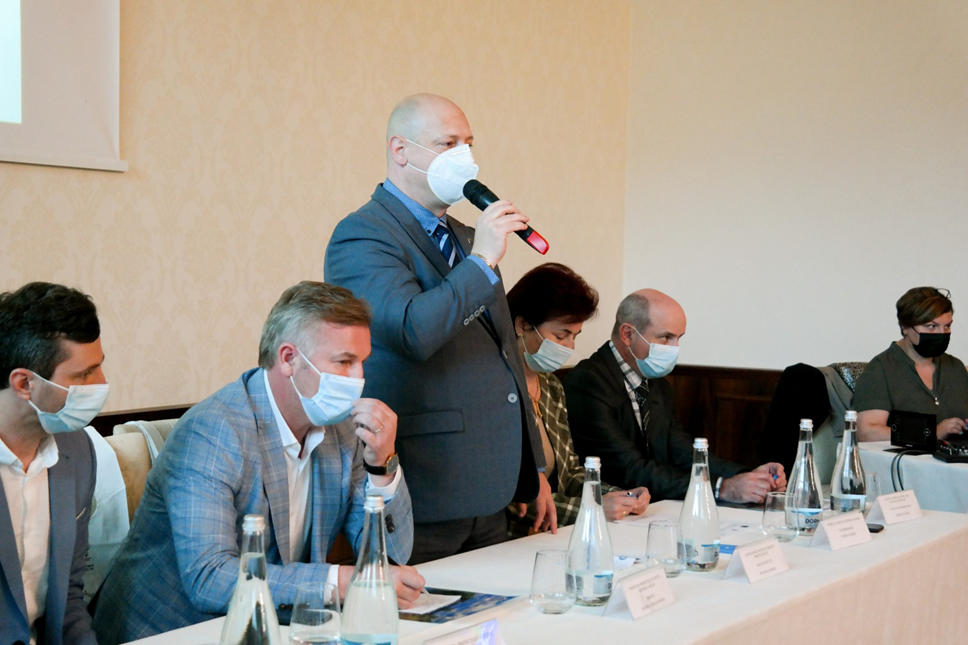 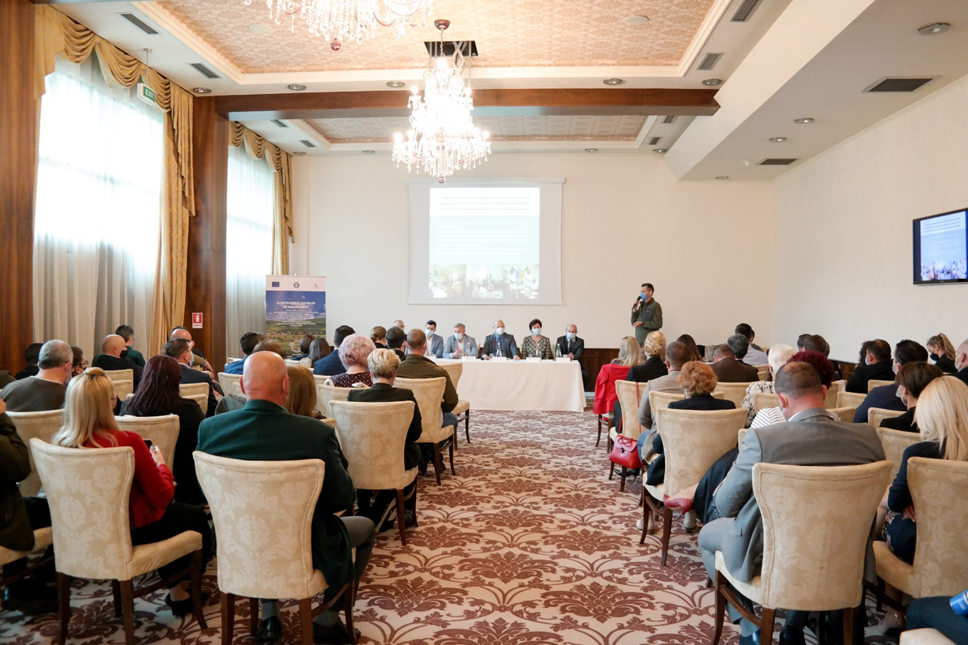 05 iunie 2021 – partener la Proiectul ,, Alfabetul naturii - Pașaport spre viață” susținut de Consiliul Județean Bistrița-Năsăud, Inspectoratul Școlar Județean și  de către Complexul Muzeal Bistrița-Năsăud.În cursul anului 2021, A.P.M. Bistriţa-Năsăud,  în parteneriat cu Asociaţia Română pentru Reciclare RoRec- reprezentant local I.I. Mina Nedelea, a organizat 3 acţiuni de conştientizare şi educare a populaţiei în județul Bistriţa-Năsăud, în vederea colectării selective a deşeurilor de echipamente electrice şi electronice. În această perioadă a fost colectată o cantitate de 26 tone DEEE-uri.Postări zilnice pe pagina de facebook a APM BN (buletine de informare asupra calității aerului, informații referitoare la actele de reglementare, materiale cu caracter de educație ecologică ).De asemenea, s-au publicat în mass-media locală 5 articole pe diverse teme privind protecţia mediului și 10 interviuri /participări la emisiuni radio și TV.1.12 Gestionarea şi disponibilizarea informaţiei de mediuÎn cursul anului 2021 au fost depuse 25 cereri de informaţii privind mediul. A fost asigurată soluţionarea acestora prin compartimentul Relaţii Publice,  în conformitate cu legislaţia în vigoare.Din totalul de 25 de cereri de informaţii privind mediul, un număr de 25 cereri au avut ca obiect de interes date privind factorii, activităţile ori măsurile care afectează sau pot afecta mediul: substanţe, energie, zgomot, deşeuri, avize, acorduri şi autorizaţii de mediu, măsuri administrative, strategii şi politici, planuri şi programe de acţiune, analize şi prognoze folosite în luarea deciziei de mediu.A fost reactualizată lista cu informaţiile de mediu deţinute de APM Bistrița-Năsăud şi lista cu informaţiile de mediu deţinute de alte autorităţi publice din judeţul Bistriţa-Năsăud.S-au întocmit, postat pe site-ul APM Bistrița-Năsăud și transmis spre ANPM , rapoartele anuale privind aplicarea Legii nr. 544/2001 privind liberul acces la informaíile de interes public și a Legii nr. 52/2003 privind transparența decizională în administrația publică.1.13 Implementarea şi administrarea Sistemului Național Informaţional 
Integrat de mediu din cadrul agențieiÎn perioada 11.03-13.09.2021,APM BN  a asigurat prin personalul IT:administrarea portalului web / Pagina de internet a agenției http://apmbn.anpm.ro, care este actualizată cu informațiile primite de la toate serviciile și compartimentele din cadrul agenției;asigurarea asistentei tehnice pentru functionarea la nivel local a aplicatiilor informatice din Sistemul Integrat de Mediu (SIM) pe domenii de activitateasigurarea instalării /funcționării altor aplicații informatice specific domeniului FCARU (Forexbug-ANAF, DUKintegrator - ANAF, Revisal, Minvis), domeniului protecția naturii (ArcGis Desktop), formatarea si reinstalarea sistemelor de operare și a aplicațiilor software asociate pentru diverse echipamente din instituție, incidentele hardware și software au fost remediate,asigurarea suportului tehnic personalului din APM BN în utilizarea tehnicii de calcul și a software-ului de operare; institutia utilizează software licențiat(ms windows; office; anivirus) precum și în administrarea aplicației de email utilizatori. gestionarea rețelei locale de date, asigurarea întreținerii și exploatării optime a echipamentelor de tehnică de calcul și de comunicații la nivelul A.P.M. Bistriţa-Năsăud pentru un  număr de 31 utlilizatori;asistență tehnică pentru stațiile de lucru din rețea;monitorizează respectarea politicilor de securitate la nivelul agenției, prelucrarea, actualizarea informațiilor publice pe portalul WEB, sesiunea APM Bistrița-NăsăudPe pagina web a APM Bistrița-Năsăud- http://apmbn.anpm.ro au fost afișate/postate:buletine zilnice privind calitatea aerului ambiental pentru județul Bistrița-Năsăud;buletine lunare privind calitatea aerului ambiental pentru județul Bistrița-Năsăud;proiectele supuse evaluării impactului asupra mediului;în cadrul procedurii de emitere a autorizațiilor de mediu: decizii de emitere a autorizației de mediu, anunțuri publice privind supunerea dezbaterii publice a documentației necesare pentru obținerea autorizației de mediu;în cadrul procedurii de evaluare a impactului asupra mediului pentru proiecte publice și private: anunțuri privind depunerea solicitării de emitere a acordului de mediu, decizia etapei de incadrare, dezbaterea publică a raportului la studiul de evaluare a impactului asupra mediului, proiectul deciziei de incadrare, anunțuri privind decizia de emitere a acordului, rapoartele de evaluare a impactului asupra mediului.De asemenea, pe lângă publicarea acestor proiecte, anunțuri, decizii, buletine și rapoarte, de la toate compartimentele din cadrul instituției, se postează pe site-ul agenției documente importante privind activitatea desfășurată cât și informații de interes public.DEŞEURI, CHIMICALE, PROTECŢIE SOL ŞI SUBSOL2.1  Urmărirea realizării obiectivelor şi măsurilor stabilite prin legislaţia specifică şi Tratatul de Aderare a României la UE, inclusiv prin planurile de gestionare a deşeurilorÎn perioada 01.01.2021-31.12.2021, A.P.M. Bistriţa-Năsăud a asigurat desfășurarea în condiții optime de muncă a Compartimentului Deşeuri şi Substanţe Chimice Periculoase, Sol Subsol, asigurând monitorizarea realizării obiectivelor şi măsurilor stabilite prin legislaţia specifică în vigoare, respectiv prin Directivele privind deşeurile şi substanţele chimice periculoase, precum şi prin Tratatul de Aderare a României la UE.Compartimentul Deşeuri şi Substanţe Chimice Periculoase, Sol Subsol a colaborat cu Consiliul Judeţean Bistriţa-Năsăud şi cu firma SC EPMC Consulting SRL în vederea elaborării Planului Judeţean de Gestiunea Deşeurilor (2020-2025) pentru judeţul Bistriţa- Năsăud. APM Bistriţa-Năsăud a decis că PJGD Bistriţa-Năsăud necesită evaluare de mediu conform Deciziei cu nr. nr.460/07.12.2020, a emis Decizia nr.160/08.04.2021 pentru emiterea avizului de mediu pentru PJGD Bistriţa-Năsăud, şi a eliberat Avizul de mediu nr.1/19 aprilie 2021.PJGD Bistriţa-Năsăud (2020-2025) a fost aprobat de Consiliul Judeţean Bistriţa-Năsăud în baza Hotărârii nr. 51 din 2021.În cursul anului 2022, A.P.M. Bistriţa-Năsăud va realiza monitorizarea PJGD Bistriţa-Năsăud pentru anul 2021 în baza prevederilor Ordinului 140/14.02.2019 privind aprobarea Metodologiei pentru elaborarea, monitorizarea, evaluarea și revizuirea planurilor județene de gestionare a deșeurilor și a planului de gestionare a deșeurilor pentru municipiul București.A.P.M. Bistriţa-Năsăud a urmărit activitatea de monitorizare postînchidere a   depozitelor de deşeuri municipale urbane închise în perioada 2010-2013, prin lucrările proiectului “Sistem integrat de management a deşeurilor solide în judeţul Bistriţa- Năsăud” (Bistriţa, Beclean, Năsăud şi Sângeorz Băi).Depozitul de deşeuri industriale periculoase aparţinând SC ARIO SA - Halda de zgură Bistriţa, a sistat activitatea conform H.G. nr.349/2005 în anul 2006. Acesta a fost preluat ulterior de mai mulţi proprietari, care nu au realizat măsurile impuse prin Avizul de mediu nr. 5/14.11.2006 respectiv lucrările de închidere. Ultimul proprietar afost SC TERMOTEHNIC COM SRL.La această dată, “Depozitul industrial neconform SC ARIO SA (SC Termotehnic SRL)“ face obiectul Cauzei 2012/2007, acțiune în constatarea neexecutării de către România a hotărârii în cauza C-301/17.La ora actuală autoritățile române pun în aplicare planul de măsuri aprobat în prealabil de Guvernul României, prin Memorandumul de la data de 11.08.2021, in vederea respectării termenelor asumate față de Comisia Europeană referitor la închiderea depozitelor de deșeuri neconforme rămase de închis. 	În ceea ce privește lucrările de remediere a construcţiilor miniere deteriorate la iazul de decantare Valea Glodului-Mina Rodna, Valea Blaznei Făget, acestea au fost executate partial, deoarece alocarea de fonduri bugetare pentru derularea programului anual de conservare, închidere, reconstrucție ecologică și activități postînchidere a minelor a fost drastic diminuat în ultimii ani, sumele alocate putând asigura doar funcționarea stațiilor de epurare, în condiții de siguranță.      În cursul anului  2021, Agenția pentru Protecția Mediului Bistrița-Năsăud a emis două Permise de aplicare a nămolului provenit de la stația de epurare SC Aquabis SA Bistrița, în conformitate cu prevederile Ordinului 344/2004 pentru aprobarea Normelor tehnice privind protecţia mediului și  în special a solurilor, când se utilizează nămolurile de epurare în agricultură. Astfel au fost eliberate: - Permisul nr. 1 / 16.03.2021 de aplicare a cantității  de 1682,58 tone substanță uscată, pe o suprafață de 33,71 ha, pe terenurile agricole situate în extravilanul localității Tonciu, comuna Galații Bistriței și - Permisul nr. 2 / 16.12.2021 de aplicare a  cantității de 598,1 tone substanță uscată, pe o suprafață de 6,80 ha, pe terenurile agricole situate în extravilanul localității Budacu de Sus, comuna Dumitrița. Solicitările a avut la bază studii pedologice și agrochimice special, prin care se realizează evaluarea pretabilității solului şi condiţiile în care este permisă utilizarea acestor nămoluri pe terenurile agricole de pe teritoriul judeţului Bistrița-Năsăud.   Aplicarea nămolurilor pe terenurile agricole prezintă avantajul de a fi mai puţin costisitoare decât alte metode utilizate şi poate fi considerată ca fiind în deplină concordanţă cu conceptul general al neutralizării şi reciclării deşeurilor.2.2 Urmărirea implementării colectării separate a deşeurilorPe parcursul anului 2021, activitatea de precolectare, colectare, transport şi valorificare a deşeurilor reciclabile colectate selectiv s-a desfăşurat la standarde ce au determinat acoperirea tuturor localităţilor din mediul urban şi rural cu dotări corespunzătoare, atât în mediul urban cât şi rural conform prevederilor proiectului „Sistem integrat de management a deşeurilor solide în judeţul Bistriţa- Năsăud”.De menționat că în această perioadă au existat în continuare un număr de 46 de localități în care s-au păstrat și vechile dotări pentru colectarea selectivă, dotări realizate de către primăriile unităţilor administrativ teritoriale din judeţ şi care au fost preluate în custodie de către operatorul economic SC SUPERCOM SA - sucursala Bistriţa Năsăud,  dar care aparțin A.D.I. Deșeuri Bistrița-Năsăud. Începând cu luna septembrie 2016, activitatea de colectare selectivă a deșeurilor a fost preluată de SC SUPERCOM SA.În scopul îmbunătăţirii activităţii de colectare a deşeurilor reciclabile prin Sistemul de management integrat al deșeurilor în judeţul Bistriţa-Năsăud, precum şi a respectării prevederilor OUG nr.74/2018, au fost achiziţionate şi distribuite un număr de 60.000 pubele galbene de 240 de litri echipate cu CIP-uri pentru colectarea din poartă în poartă a fracției de deșeurilor reciclabile plastic-metal din zona de case din mediul rural și urban.De asemenea,  în mediul urban, zona de blocuri, a fost completată infrastructura din punctele de colectare echipate cu containere de 3 mc, şi de 1100 litri pentru deșeurile menajere, care au fost închise, încasetate și arondate fiecărei asociații de locatari/proprietari. Tot în zona urbană, containerele de 3 mc pentru deșeurile menajere au fost transformate în containere pentru sticlă (în cazul platformelor cu 3 containere semi-îngropate de 3 mc) și în containere pentru plastic-metal (în cazul platformelor cu 4 containere semi-îngropate de 3 mc), astfel încât se realizează colectarea separată a deșeurilor pe 4 fracții: deşeuri de plastic-metal, hârtie-carton, sticlă și deșeuri menajere. În temeiul prevederilor Legii 181/2020 privind gestionarea deşeurilor nepericuloase compostabile, APM Bistriţa-Năsăud a respins un număr de 12 solicitari de ardere a deşeurilor vegetale din gospodării/gradini, solicitări ale deținătorilor de terenuri amplasate în cea mai mare parte în municipiul Bistrița și în zone limitrofe acesteia. Conform prevederilor legale aceste deșeuri trebuie colectate separat și pot fi utilizate la producerea compostului în gospodării individuale, împreună cu alte categorii de biodeşeuri sau pot fi preluate contra cost de către operatorul de salubritate  autorizat  la nivelul judeţului Bistriţa-Năsăud S.C. SUPERCOM S.A. şi transportate în vederea tratării mecano/biologice în centrul de management integrat al deşeurilor de la Tărpiu.2.3 Urmărirea proiectării şi implementării sistemelor integrate de gestionare a deşeurilorÎn anul 2021, A.P.M. Bistriţa- Năsăud a asigurat prin Compartimentul Deşeuri, monitorizarea activității de implementare a proiectului „Sistem integrat de management a deşeurilor solide în judeţul Bistriţa -Năsăud”, proiect care se încadrează în Planurile Judeţean, Regional şi Naţional de gestiune a deşeurilor. Acest proiect a fost aprobat prin Decizia Comisiei Comunităţii Europene C(2009)3147 din 27.04.2009 şi a obţinut Avizul de Mediu Nr. 4 - NV6 din 21.02.2008 revizuit la 24.10.2011. Titularul proiectului este Consiliul Judeţean Bistriţa -Năsăud.A fost monitorizată activitatea desfășurată în Centrul de Management Integrat al Deşeurilor Tărpiu, judeţul Bistriţa-Năsăud, activitate desfăşurată de SC VITALIA SERVICII PENTRU MEDIU - TRATAREA DEŞEURILOR SRL, centru care și-a început activitatea în cursul lunii martie 2013 și funcţionează în baza AIM 1/23.11.2012 eliberată de A.P.M. Bistriţa- Năsăud.Pentru realizarea celulei 2 a depozitului în cadrul Centrului de management integrat al deșeurilor Tărpiu, APM BN a emis Decizia etapei de încadrare nr. 144/06.04.2020. Închiderea celulei 1 din incinta Centrului de Management Integrat al Deşeurilor de la Tărpiu, se va face în două etape, conform Proiectului de închidere a depozitului de deșeuri nepericuloase Tărpiu, judeţul Bistrița-Năsăud, întocmit de către SC ARGIF PROIECT SRL. Etapa de închidere va începe după consumarea tasărilor din corpul depozitului, care pot dura între 3-5 ani de la sistarea activității operaționale.În curs lunii noiembrie 2021 a fost depusă documentația de revizuire a AIM cu nr. 11963/19.10.2021 pentru S.C. VITALIA SERVICII PENTRU MEDIU – TRATAREA DEȘEURILOR SRL.Conform informaţiilor transmise de operatorul de salubritate SC SUPERCOM SA–Sucursala Bistriţa şi de SC VITALIA SERVICII PENTRU MEDIU - TRATAREA DEŞEURILOR SRL, cantitatea de deșeuri menajere colectată în 2021  a fost de 71756,73 tone, din care au fost depozitate în depozitul de la Tărpiu o cantitate de 67200,22 tone şi valorificate 844,23 tone (cu aproximativ 45% mai mult decât în anul  2020), din care-hârtie şi carton 400,36 tone, PET-271,61 tone, plastic 56,5 tone, metal31,12 tone și 84,64 tone sticlă.În cursul anului 2021, a fost demarată activitatea de tratare mecano-biologică a deșeurilor municipale amestecate colectate din zona urbană a județului Bistrița- Năsăud,  de la populație. Astfel, o parte din deșeurile municipale amestecate vor fi deviate de la depozitare, după cum urmează: fracția umedă rezultată va fi mărunțită, supusă procesului de compostare iar amestecurile de materiale nevalorificabile vor fi trimise la coincinerare în fabrici de ciment/depozitare.                                 2.4  Asigurarea calităţii datelor colectate şi raportate        A.P.M. Bistriţa-Năsăud, prin Compartimentul Deşeuri,  a asigurat colectarea, validarea şi prelucrarea datelor şi informaţiilor referitoare la gestionarea deşeurilor, conform cerinţelor legale în vigoare, urmărind realizarea obiectivelor şi măsurilor stabilite  prin legislaţia specifică, pe următoarele domenii: deşeuri de echipamente electrice şi electronice (DEEE), vehicule scoase din uz (VSU), ), deşeuri de baterii şi acumulatori (DB&A), generarea şi depozitarea deşeurilor municipale, transportul deşeurilor periculoase pe teritoriul României, tranzitul deşeurilor provenite din  interiorul şi exteriorul spaţiului comunitar pe teritoriul României, deşeuri de ambalaje, uleiuri uzate.          Datele au fost centralizate fie în programe specifice pe categorii de deşeuri (aplicaţia electronică SIM- Sistem Integrat de Mediu), fie în formate electronice tabelare şi au fost transmise către autorităţile centrale pentru protecţia mediului cu respectarea termenelor solicitate de către acestea.           A fost asigurată monitorizarea, implementarea legislaţiei/modificărilor legislative privind substanţele şi produsele chimice periculoase, la nivelul judeţului. Astfel s-au colectat, prelucrat şi validat datele/informaţiile solicitate de legislaţia privind chimicalele, în următoarele domenii:  mercur și metale grele și compuși ai acestora, materiale/articole/deșeuri cu conținut de azbest, detergenţi, substanţe chimice periculoase ca atare, în amestecuri sau în articole, echipamente cu conţinut de compuşi bifenilipolicloruraţi, substanţe periculoase ca atare, în amestecuri sau în articole.            Datele privind importul, producția și utilizarea substanțelor periculoase ca atare, în amestecuri și în articole, au fost centralizate prin completarea bazei de date aferentă aplicației SCP (Substanțe Chimice Periculoase), iar datele privind compușii bifenilipolicloruraţi, au fost centralizate prin completarea bazei de date aferentă aplicației PCB (Compuși Bifenili Policlorurați), ambele dezvoltate în cadrul aplicației SIM.           Datele privind mercurul au fost transmise sub formă tabelară, în formatul solicitat de către ANPM.A fost actualizată baza de date cu operatorii implicaţi în activităţi cu substanţe eligibile la înregistrare conform Regulamentului 1907/2006 pentru anul 2020. 	De asemenea, la solicitarea Serviciului Avize, Acorduri, Autorizaţii din cadrul APM BN, în perioada 01.01.2021-31.12.2021, s-au emis 123 puncte de vedere privind gestiunea deşeurilor şi chimicalelor pentru dosarele de autorizare, în vederea emiterii actelor de reglementare. APM BN a asigurat actualizarea inventarului județean al siturilor contaminate, orfane sau abandonate, remediate și al siturilor potențial contaminate, în scopul implementării Strategiei Naționale și a Planului Național de Acțiune pentru Gestionarea Siturilor Contaminate din România. În paralel, a fost continuată în cursul anului 2021 inventarierea/actualizarea siturilor potențial contaminate în  conformitate cu prevederile Legii nr. 74/2019 privind gestionarea siturilor potenţial contaminate şi a celor contaminate. Astfel, s-au identificat 55 noi  amplasamente a căror activități se încadrează pe Anexa nr. 1 a Legii nr. 74/2019. În urma introducerii în inventarul preliminar al siturilor contaminate/potenţial contaminate a amplasamentelor: Lucrări Drumuri și Poduri SA- Baza de producție Bistrița și Uzina termică Bistrița, pe lista de situri contaminate/potenţial contaminate, s-a solicitat acestora să efectueze investigarea preliminară, conform prevederilor legale, cu scopul de a colecta și analiza informațiile referitoare la istoricul activităților desfășurate pe situl potențial contaminat, precum și în imediata vecinătate a acestora. Pentru amplasamentul Lucrări Drumuri și Poduri SA- Baza de producție Bistrița, A.P.M. Bistriţa Năsăud a decis  parcurgerea etapei de investigare detaliată şi evaluare a riscului, pentru a confirma existența și pentru a determina intensitatea contaminării, în scopul estimării probabilităţii apariției efectelor negative asupra mediului în relație cu poluanții identificați. În urma analizării Raportului de  investigare detaliată şi evaluare a riscului , s-a constatat faptul există un impact asupra solului, A.P.M. Bistriţa Năsăud a  solicitat în conformitate cu prevederile Art. 29 din Legea nr. 74/2019 privind gestionarea siturilor potențial contaminate și a celor contaminate, încă două puncte de prelevare, din zonele a 2 foraje, în așa fel  încât acestea să încadreze sursa contaminantă.             După primirea acestor buletine de analiză, A.P.M. Bistriţa Năsăud va emite Decizia de încadrare a sitului, conform prevederilor Legii nr. 74/2019 privind gestionarea siturilor potențial contaminate și a celor contaminate. Pentru amplasamentul Uzina termică Bistrița, aparținând Primăriei municipiului Bistrița, în urma analizării Raportului de investigare preliminară,  A.P.M. Bistriţa Năsăud a decis  parcurgerea etapei de investigare detaliată şi evaluare a riscului. 3.DOMENIUL BIODIVERSITATE3.1 Analiza rapoartelor de monitorizare impuse de actele de reglementare pentru factorul de mediu biodiversitate și stabilirea de măsuri atunci cînd este evidențiat un posibil impact aupra biodiversității	În perioada 01.01.2021-31.12.2021 a fost analizat un raport de monitorizare pentru factorul de mediul biodiversitate.3.2 Optimizarea derulării procedurii de evaluare adecvată pentru evitarea declanșării procedurilor de infringement.Au fost efectuate vizite de amplasament şi au fost emise 82 puncte de vedere către Serviciul Avize Acorduri Autorizații  în etapa de încadrare a procedurii de evaluare adecvată / evaluarea impactului, atunci când activitatea urmează să se desfăşoare în vecinătatea sau pe teritoriul unor arii naturale protejate de interes naţional şi/sau situri Natura 2000.În cadrul procedurilor de reglementare, au fost notificaţi administratorii şi custozii ariilor naturale protejate, în vederea emiterii avizului administratorilor /custozilor ariilor naturale protejate de interes naţional/internaţional, pentru planuri/programe/activităţi, după caz.Conform Legii nr.292/2018 privind evaluarea impactului anumitor proiecte publice și private asupra mediului s-a  parcurs procedura de evaluare a impactului asupra mediului, și au fost analizate:- memoriile de prezentare privind evaluarea adecvată în vederea emiterii deciziei etapei de încadrare (au fost emise 28 de decezii de încadrare care au fost încadrate conform art. 28 din OUG 57/2007);- 1 studiu de evaluare adecvată pentru 1 proiect în curs de reglementare.Au fost emise în cadrul  Compartimentului Biodiversitate, 4 Decizii ale etapei de încadrare și 3 Decizii de respingere a solicitării de emitere a acordului de mediu, în cadrul procedurii de evaluare a impactului anumitor proiecte publice și private asupra mediului, conform Legii nr. 292/2018. 3.3 Asigurarea calității datelor colectate și raportate În perioada 01.01.2021 - 31.12.2021, A.P.M. Bistriţa-Năsăud a asigurat coordonarea activităților specifice domeniului protecția naturii, astfel:S-a completat baza de date din cadrul aplicaţiei SIM– Conservarea Naturii în modulele:1.Evaluarea speciilor strict protejate pentru anul 2021: - Evaluarea de primăvară la speciile strict protejate (urs brun, râs și pisică sălbatică) – s-a participat la  acțiunile de evaluare în teren și au fost centralizate la nivel de județ pe fonduri cinegetice și gestionari datele evaluărilor din teren pentru 23 de gestionari de fonduri cinegetice și 38 de fonduri cinegetice de pe raza judeţului care sunt gestionate de aceștia. 2.Derogări- au fost înregistrate și transmise la ANPM raportele de derogare întocmite de către:          		- AC Ursul Brun pentru 1 exemplare de lup- AVPS Călimanii Șieu pentru un exemplar de lup.3.Capturi şi ucideri accidentale: 	– s-a participat în cadrul unei comisii constituite și au fost completate datele referitoare la capturarea accidentală a unui exemplar de barză (Ciconia ciconia), pe raza UAT Galații Bistriței;	– s-a participat în cadrul comisiei constituite și au fost completate datele referitoare la capturarea accidentală a unui exemplar de urs (Ursus arctos), pe raza UAT Lechința, fondul cinegetic nr. 32 Sâniacob, gestionat de AV Artemis Lechința; 	- s-a participat în cadrul comisiei constituite și au fost completate datele referitoare la uciderea accidentală a unui exemplar de urs (Ursus arctos), pe raza UAT Măgura Ilvei, fondul cinegetic nr. 16 Ilva Mare, gestionat de AV Buia; 	- s-a participat în cadrul unei comisii constituite și au fost completate datele referitoare la uciderea accidentală a unui exemplar de barză (Ciconia ciconia), pe raza UAT Josenii Bârgăului.	- s-a participat în cadrul comisiei constituite și au fost completate datele referitoare la uciderea accidentală a unui exemplar de urs (Ursus arctos), pe raza UAT Urmeniș, fondul cinegetic nr. 39 Micești, gestionat de AJVPS B-N.Au fost emise:- 88 de autorizaţii conform Ordinului nr.410/2008 pentru recoltarea/capturarea şi/sau achiziţionarea şi/sau comercializarea, în stare vie, proaspătă sau semiprelucrată, de plante şi animale sălbatice din flora şi fauna sălbatică, precum şi a florilor de mină, a fosilelor de plante şi a fosilelor de animale vertebrate şi nevertebrate de către persoane fizice şi juridice- 5 Declarații ale autorității responsabile cu monitorizarea siturilor Natura 2000.-10 puncte de vedere în cadrul comisiilor constituite pentru analiza documentațiilor depuse în vederea obținerii derogării de la statutul de specie strict protejată, în cazul speciilor de urs și lup, în interesul sănătății și securității populației și în scopul prevenirii unor daune importante;- 21 puncte de vedere în conformitate cu prevederile articolului 5 din Ordinul ANRM  nr. 125/2011 privind amplasarea perimetrelor de exploatare în raport cu ariile naturale protejate;- 10 avize conform art.12 alin (6), din Legea nr.88/2014 pentru modificarea și completarea Legii nr.24/2017 privind reglementarea și administrarea spaţiilor verzi din intravilanul localităților.                                                                                                                                                                                                                                                                                                                                                                                                                                                                                                                                                                                                                                                                                                                                                                                                                                                                                                                                                                                                                                                                                                                                                                                                                                                                                                                                                                                                                                                                                                                                                                    S-a participat în cadrul a 180 de comisii constituite în vederea constatării și evaluării pagubelor produse de exemplare din speciile de faună de interes cinegetic, culturilor agricole, silvice şi animalelor domestice, conform H.G. nr.1679/2008 privind modalitatea de acordare a despăgubirilor prevăzute de Legea vânătorii şi a protecţiei fondului cinegetic nr. 407/2006, precum şi obligaţiile ce revin gestionarilor fondurilor cinegetice şi proprietarilor de culturi agricole, silvice şi de animale domestice pentru prevenirea pagubelor.Au fost realizate vizite în teren, atât în cadrul procedurii de evaluare adecvată prin vizite de amplasament, cât şi în vederea monitorizării stării de conservare a speciilor şi habitatelor de interes comunitar din siturile reţelei Natura 2000 şi a ariilor naturale protejate de interes naţional pentru menţinerea stării de conservare a speciilor şi habitatelor pentru care a fost declarat statutul de arie naturală protejată. 4. DOMENIUL AVIZE, ACORDURI, AUTORIZAȚIIPentru anul 2021,  APM Bistrița-Năsăud a asigurat coordonarea activității Serviciului Avize, Acorduri, Autorizații care este prezentată în tabelul de mai jos.Au fost emise 64 decizii de respingere a solicitării actelor de reglementare, respectiv 61 respingeri pentru solicitări de acord de mediu și 3 pentru autorizații de mediu.		S-au emis 6 decizii de transfer autorizații de mediu.Se află în procedură de obținere a autorizației integrate de mediu societățile - LEONI WIRING SYSTEMS RO SRL pe amplasamentele din municipiul Bistrița, str. Drumul Cetății, nr. 24 și municipiul Bistrița, str. Tărpiului, nr. 14. și în procedură de revizuire a autorizației integrate de mediu pentru Centrul de Management Integrat al Deşeurilor (CMID) Tărpiu titular S.C. VITALIA SERVICII PENTRU MEDIU – TRATAREA DEȘEURILOR S.R.L..În decursul anului 2021 au fost organizate 2 dezbateri publice, care au fost anunţate prin modalităţile prevăzute în procedura de  realizare a evaluării de mediu pentru planuri şi programe  și în procedura de emitere autorizații integrate de mediu, respectiv prin postare pe pagina de internet a agenției, prin publicare în presa scrisă şi prin afişare la sediile titularilor și administrațiilor publice locale pe raza cărora se vor desfășura activitățile.Optimizarea activităţilor privind emiterea actelor de reglementare, urmărirea aplicării procedurilor specifice şi a legislaţiei de mediu în vigoare	Respectarea duratelor etapelor din procedurile de reglementare:	- urmărirea, de la preluarea documentaţiilor, ca acestea să dispună de conţinutul minim obligatoriu, prevăzut de reglementările în vigoare;	- în emiterea acordurilor de mediu, s-au respectat termenele de procedură impuse de Legea 292/2018 privind evaluarea impactului anumitor proiecte publice și private asupra mediului;		- în emiterea autorizaţiilor de mediu s-au respectat etapele şi termenele dispuse în Ordinul MMDD nr.1798/2007 cu modificările şi completările ulterioare;- urmare apariției Ordinului 1150/27.05.2020 privind aprobarea Procedurii de aplicare a vizei anuale a autorizației de mediu și autorizației integrate de mediu s-a aplicat viza anuală conform solicitărilor.	Creşterea numărului de informaţii oferite publicului:	- menţinerea unui climat corespunzător în relaţia solicitant act de reglementare – funcţionar public în cadrul biroului de relaţii cu publicul din cadrul serviciului;	- creşterea gradului de informare – pe loc – a solicitantului;	- toate sesizările şi observaţiile publicului în procedura de emitere a actelor de reglementare se soluţionează în termen;	- informaţiile oferite public pe site-ul instituţiei, sub forme care permit un acces mai uşor şi mai rapid din partea solicitantului.Asigurarea calităţii actelor de reglementare emise:	- în actele de reglementare se consemnează, spre respectare, actele normative şi legile, cu modificările şi completările apărute ulterior;	- în actele de reglementare sunt analizate şi ca atare consemnate, toate problemele, pe factorii de mediu;	- condiţiile de monitorizare sunt tratate individual, punctual, de la o activitate la alta, cu privire la natura indicatorilor, frecvenţa de măsurare a acestora, a modului de valorificare a rezultatelor;	- sunt analizate, de la caz la caz, solicitările de modificare a frecvenţei de monitorizare a unor indicatori de calitate în situaţii de încadrare repetată sub limitele maxime admise.Urmărirea conformării activităţilor agenţilor economici cu actele de reglementare emise	Sunt realizate colaborări cu Comisariatul Judeţean al Gărzii Naţionale de Mediu, în scopul verificării condiţiilor de desfăşurare a activităţilor.	La efectuarea transferului de autorizaţii de mediu se solicită, toate datele conform prevederilor legale. 	Se efectuează verificări la obiectivele prezentate mai jos. Activități Anexa 1 - Legea 278/2013 privind emisiile industrialeDirectiva SEVESO:Activități și instalații care utilizează solvenți organici - Capitolul V - Legea 278/2013 privind emisiile industriale:Instalații mari de ardere - Capitolul III - Legea 278/2013 privind emisiile industriale:MONITORIZARE5.1 Transmiterea în termen a raportului anual privind starea mediului și a 
fișelor lunare conținând problematica de mediu de la nivelul județuluiA.P.M. Bistrița-Năsăud a asigurat, prin personalul de specialitate din Compartimentul Baza de Date, întocmirea și transmiterea conform solicitarilor, a tuturor documentelor. Astfel, în perioada aprilie-august 2021 s-au coletat și certificat datele și s-a realizat Raportul anual privind starea mediului pentru anul 2020, transmis la ANPM prin adresa 9415/12.08.2021 .Lunar a fost întocmită fișa județului pentru toate domeniile de activitate, raportul privind starea mediului și sinteza privind problematica de mediu, pentru care au fost respectate termenele de transmitere și formatele de raportare solicitate.5.2 Răspunderea la termen la sesizările venite din județ și la solicitările primite de la agențiile în subordine/coordonarea în care se află, cu privire la transmiterea de date și informațiiAPM Bistrița-Năsăud a coordonat realizarea și transmiterea la termen a tuturor rapoartelor și sintezelor cerute de forurile superioare (ANPM şi MMAP), cele planificate prin planul de activitate precum și altele:-Realizarea inventarului de emisii pe anul 2020, pentru anul 2020, conform prevederilor Legii 104/2011 privind calitatea aerului și Ordinului 3299/2012 pentru aprobarea metodologiei de realizare și raportare a inventarelor privind emisiilor de poluanți în atmosferă. Acesta include următoarele activități:informarea operatorilor/ primăriilor/ instituțiilor privind obligațiile de furnizare a datelor pentru realizarea inventarului de emisii, care s-a făcut prin adresa nr.228/11.01.2021,consilierea operatorilor/ primăriilor/ instituțiilor, care se face permanent,verificarea/  analizarea / corectarea/ datelor furnizare pe suport de hârtie și în SIM, alegerea factorilor de emisie și compararea valorilor de emisii calculate pentru ultimii 3 ani, finalizarea inventarului și completarea documentelor conform procedurii de control al calității.	Datorită problemelor survenite la funcționarea aplicației SIM on-line, platforma SIM-F2 Inventare de emisii s-a deschis de la sfârșitul lunii noiembrie 2021 (conform adresei nr. 1/8656/ EIC/25.11.2021) și se desfășoară până la 1.02.2022.- inventarul anual de emisii, E-PRTR: au fost colectate, verificate, validate datele pentru Registrul E-PRTR și transmise la ANPM prin adresa 9590/18.08.2021.În domeniul Schimbări climatice, s-a răspuns în termen, respectând formatul de raportare către ANPM pentru următoarele :- solicitarea referitoare la colectarea datelor necesare întocmirii Inventarului Național al Emisiilor de Gaze cu Efect de Seră (INEGES) 2020— Sectorul Procese Industriale și Utilizarea Produselor, în privința producției de fontă și oțel, amoniac, a consumului de calcar și dolomită, sodă calcinată, a emisiilor prin evaporare de protoxid de azot, precum și a sectorului producătorilor de subansamble și componente electronice care utilizează perfluorocarburi, trifluorură de azot sau hexafluorură de sulf, pentru anul 2020.-s-a actualizat inventarul agenților economici cu instalații ce fac obiectul schemei de comercializare a certificatelor de emisii de gaze cu efect de seră în perioada 2013- 2020.Directiva 94/63/CE privind controlul emisiilor de compuși organici volatili (COV) rezultați din depozitarea carburanților și din distribuția acestora de la terminale la stațiile de distribuțieÎn anul 2021 au fost colectate datele actualizate referitoare la Certificatele de Inspecție Tehnică precum și calculul emisiilor totale anuale de compuși organici volatili (COV) rezultați din depozitarea carburanților și din distribuția acestora de la terminale la stațiile de distribuție.Au fost înregistrate un număr de 23 de sesizări pe diverse probleme venite din teritoriu, dintre care 7 sesizări  au  fost de competenţa APM Bistrița-Năsăud,  14 sesizări au fost trimise spre soluţionare altor instituţii  -  Comisariatul Judeţean Bistriţa-Năsăud al Gărzii Naţionale de Mediu, Direcţia de Sănătate Publică, Primăria Municipiului Bistriţa, primării comunale şi  Sistemul de Gospodărirea Apelor și 2 sesizări anonime au fost clasate.5.4 Alertarea imediată, în cazul producerii unor situații de urgență generate de riscurile specifice MMAP, a autorității publice centrale pentru protecția mediului, ANPM și a celorlalte autorități însărcinate cu gestionarea unor astfel de situațiic onform normativelor elaborate de MMAP            APM Bistrița-Năsăud a respectat prevederile art. 3 alin. 2 din Ordinul Ministrului Mediului și Pădurilor nr. 2579/09.07.2012 privind aprobarea fluxului informațional—decizional de avertizare—alertare în cazul producerii unor situații de urgență generate de riscurile specifice. S-a transmis SMS-ul de alertare, s-a întocmit „Fișa de caracterizare în cazul poluărilor accidentale ale apei, ale aerului, ale solului" şi s-a transmis la COSU — MMAP, iar în decurs de 3 zile de la finalizarea acțiunilor de înlăturare a efectelor poluării, s-a transmis „Informarea finală asupra poluării/incidentului produs", pentru un eveniment ce a avut loc în data 21iunie 2021, în care factorul de mediu afectat a fost apa.Incidentul a avut loc în data de 21.06.2021 pe Pârâul Luţ-jud.Bistriţa- Năsăud, localitatea Batoş- jud.Mureş și a fost cauzat de evacuarea de ape uzate neepurate din decantorul primar al staţiei de epurare a SC Carmolact Monor SRL, printr-un furtun flexibil identificat pe malul drept al pârâului Luţ.Conform procesului verbal de constatare intocmit de reprezentanţii SGA Mureş  s-a constatat că pe pârâul Luţ din localitatea Batoş, în intravilanul localităţii, a avut loc o poluare în urma căreia s-a constatat mortalitate piscicolă (peşti morţi de dimensiuni între 5-15 cm) pe o lungime de 8 Km. Poluarea a fost stopată la ora 22:00.      La solicitarea Comisariatului Judeţean Bistrița-Năsăud al Gărzii Naţionale de Mediu, reprezentantul APM BN  a prelevat probe din 3 puncte: pârâul Luţ- amonte SC CARMOLACT MONOR SRL, aval SC CARMOLACT MONOR SRL  şi la limita dintre judeţele Bistriţa Năsăud cu Mureş, în vederea stabilirii gradului de poluare.Reprezentanţii SGA Mureş au stabilit următoarele măsuri:-igienizarea cursului de apă- pârâul Luţ, pe zona unde a fost identificată mortalitate piscicolă, pe o lungime de circa 8 Km.- s-a  colectat peştele mort şi s-a cântărit - respectarea actului de reglementare din punct de vedere a gospodăririi apelor şi a Legii apelor nr.107/1996.În data de 24.06.2021, GNM CJ BN a încheiat Nota de Constatare nr. R.U.C139/24.06.2021, prin care au fost stabilite o serie de măsuri:-respectarea cu strictețe a prevederilor Autorizației de mediu deținute -intreţinerea corespunzătoare a staţiei de epurare.  De asemenea a fost aplicată o sancțiune contravențională conform OUG 195/2005 privind protecția mediului, art.94, (1), litera 1 și art.96, (1), pct.1 ( “neinformarea de către societatea controlată a autorităților competente, în caz de eliminare de poluanți în mediu sau accident major”). Organizarea și operarea rețelelor locale de monitorizare integrată 
a factorilor de mediuServiciul Monitorizare și Laboratoare asigură funcționarea rețelei de monitorizare integrată a factorilor de mediu din județ din punct de vedere al calității aerului și precipitațiilor, calității apelor și radioactivității aerului.Monitorizarea manualăA.P.M. Bistrița–Năsăud a asigurat funcționarea Rețelei de monitorizare manuală a calității mediului în județul Bistrița-Năsăud, rețea cu puncte de monitorizare pentru aer, zgomot, apă (de suprafaţă, reziduală şi freatică).În municipiul Bistrița:4 puncte de monitorizare la 24 de ore pentru amoniac (sediul APM, stația de tratare a apei, SC Urbana SA şi la A.I.S.E.);3 puncte de monitorizare la 30 minute pentru dioxidul de sulf și dioxidul de azot (stația de tratare a apei, SC Urbana SA şi la A.I.S.E.);4 puncte de monitorizare a pulberilor sedimentabile (sediu APM, zona de SV, staţia meteo şi în zona industrială);1 punct de monitorizare pentru TSP la sediul APM;2 puncte de monitorizare a precipitaţiilor (sediul APM şi depozitul SC Aquabis SA);14 puncte de monitorizare a nivelului de zgomot urban;2 puncte de monitorizare a apelor de suprafață (Valea Căstăilor – amonte și aval de SC ROMBAT SA);1 punct de monitorizare a apelor reziduale (ieșire Stația de epurare Bistrița).           În oraşul Beclean :1 punct de monitorizare la 30 minute pentru dioxidul de sulf, dioxidul de azot şi amoniac(la primărie);2 puncte de monitorizare a nivelul de zgomot (la primărie și în zona industrială);2 puncte de monitorizare a pulberilor sedimentabile (staţia de epurare a apelor uzate şi pe str. Liviu Rebreanu);1 punct de monitorizare a apelor de suprafață (amonte Beclean- confluența Șieu- Someșul Mare);2 puncte de monitorizare a apelor reziduale (ieșire Stația de epurare Beclean, ieșire Stația de epurare SC DAN STEEL GROUP BECLEAN SA).        În oraşul Năsăud:1 punct de monitorizare la 30 minute pentru dioxidul de sulf, dioxidul de azot şi amoniac (la primărie);2 puncte de monitorizare a nivelul de zgomot (la primărie, în zona pieței agroalimentare);1 punct de monitorizare a pulberilor sedimentabile (staţia de epurare);1 punct de monitorizare a apelor reziduale (ieșire Stația de epurare Salva).        În oraşul Sîngeorz-Băi :1 punct de monitorizare la 30 minute pentru dioxidul de sulf, dioxidul de azot și amoniac (la primărie);1 punct de monitorizare a pulberilor sedimentabile (staţia de epurare);1 punct de monitorizare a nivelul de zgomot (la primărie);1 punct de monitorizare a apelor reziduale (ieșire Stația de epurare Sîngeorz-Băi).        În localitatea  Prundu Bîrgăului:1 punct de monitorizare a nivelului de zgomot.1 punct de monitorizare a pulberilor sedimentabile (la Ocolul Silvic).         În localitatea Lechinţa:- 	1punct de monitorizare pentru pulberi sedimentabile (la primărie).        În localitatea Monor:-       1 punct de monitorizare a apelor reziduale (ieșire Stația de epurare SC CARMOLACT PROD SA).      În localitatea Rodna:-       1 punct de monitorizare a apelor de suprafață (pârâul Valea Băilor).       În localitățile Maieru, Uriu, Salva, Josenii Bîrgăului:-      câte 1 punct de monitorizare a apelor din fântâni.Monitorizarea automatăRețeaua Națională de Monitorizare a Calității Aerului are ca scop evaluarea și gestionarea calității aerului în mod unitar, asigurarea calității datelor, informarea publicului prin sistemele de informare (internet, panou extern, panou intern) și cuprinde peste 100 stații pe toată suprafața României, una fiind amplasată la Bistrița, la sediul A.P.M. Bistriţa-Năsăud.Poluanții monitorizați de stație - dioxid de sulf (SO2), oxizii de azot (NO2, NO, NO, ), monoxid de carbon (CO), benzen (C6H6), pulberi în suspensie (PM10) și ozon (O3) - sunt evaluați în conformitate cu Legea nr.104/2011 privind calitatea aerului, care transpune cerințele prevăzute de reglementările europene.Stația este dotată și cu un sistem de monitorizare date meteo, ce se realizează prin senzorii pentru direcția și viteza vântului, temperatură, umiditate relativă, presiune atmosferică, radiație solară și senzor de precipitații.Stația de radioactivitateÎn cadrul A.P.M. Bistrița-Năsăud funcționează o stație automată de monitorizare a radioactivității mediului înconjurător care face parte din Rețeaua Națională de Supraveghere a Radioactivității Mediului (RNSRM).Stația automată de monitorizare a radioactivității aerului este amplasată în incinta A.P.M. Bistriţa-Năsăud și transmite informații despre doza de radiație gamma absorbită în aer și despre parametrii meteorologici cum ar fi: temperatura, umiditatea, viteza vântului, direcția vântului, cantitatea de precipitații căzută, presiunea absolută, presiunea relativă.Datele obţinute sunt mediate şi transmise la interval de 1 oră la serverul A.P.M. Bistriţa-Năsăud iar mai departe sunt preluate de pe o reţea securizată RDS de către Laboratorul Naţional de Radioactivitate, din cadrul Agenţiei Naţionale pentru Protecţia Mediului. .Asigurarea funcționării și organizării laboratorului aparținând A.P.M. 
Bistrița-NăsăudLaboratorul din cadrul A.P.M. Bistrița-Năsăud a realizat în cursul anului 2021 încercări ale indicatorilor caracteristici factorilor de mediu: aer, zgomot, apă. În tabelul următor, sunt prezentate realizările exprimate în număr indicatori:Evoluția indicatorilor monitorizați manual în cursul anului 2021:nu s-au înregistrat depăşiri la dioxid de azot, dioxid de sulf , TSP (pulberi în suspensie), pulberi sedimentabile;s-au efectuat 249 determinări ale nivelului de zgomot, din care 240 pentru monitorizare, 8 determinări la comanda agenților economoci și 1 determinare la solicitarea CJ GNM BN, înregistrându-se un număr de 15 depășiri ale limitelor admise:- 12 depășiri în municipiul Bistrița (B-dul Independenței, B-dul Republicii, B-dul Decebal, C. Moldovei, str. Năsăudului, str. 1 Decembrie, zona industrială Leoni);- 1 depășire în piața agroalimentară Năsăud;- 1 depășire în zona industrială Beclean;- 1 depășire la Prundul Bârgăului.Monitorizarea automatăPentru poluanții monitorizați de stația automată, s-au înregistrat următoarele depășiri;7 depășiri ale valorii limită zilnice (50µg/m3) la indicatorul PM10. Acestea s-au înregistrat în lunile ianuarie și noiembrie, iar cauzele lor sunt  condițiile meteorologice nefavorabile dispersiei (umiditate ridicată, calm atmosferic, ceață) precum și temperaturile scăzute care au determinat  creșterea consumului de combustibil. 3 depășiri ale valorii țintă (120µg/m3) la indicatorul O3. La restul indicatorilor monitorizați prin stația automată BN1 nu s-au înregistrat depășiri ale valorilor limită stabilite conform Legii 104/2001 privind calitatea aerului înconjurător.Director executiv,biolog-chimist Sever Ioan ROMANAGENŢIA PENTRU PROTECŢIA MEDIULUI BISTRIȚA - NĂSĂUDAdresa: strada Parcului nr. 20, Bistrița, cod 420035, jud. Bistrița-NăsăudE-mail: office@apmbn.anpm.ro; Tel.0263 224 064; Fax 0263 223 709AGENŢIA PENTRU PROTECŢIA MEDIULUI BISTRIȚA - NĂSĂUD Total cheltuieli defalcate pe trimestrePlanRealizatTrim  I1070668      623695 863405Trim II2072603  1051167Trim III  916841    835254Trim IV  878519  1511144TOTAL4938631  4260970Nr. crt.ACTIVITATEAU.M.Realizat1Clasarea notificăriinr.14592Decizia etapei de încadrarenr.1313Acordurinr.-4Decizia etapei de încadrare - revizuirinr.15Respingeri solicitări acord de mediunr.616Autorizaţii emise fără bilanţ de mediunr.1637Autorizații de mediu - revizuirinr.988Respingeri solicitări - autorizații de mediunr.-9Autorizații integrate de mediunr.-10Viza anualănr.45511Planuri şi programe adoptate fără evaluare de mediu cf.HG nr.1076/2004nr.2812Avize de mediu cf. HG nr.1076/2004nr.113Participări în CAT/CSCnr.49/2014Dezbateri publicenr.2Nr. crt.Denumirea agentului economicAdresa Denumirea instalaţieiAutorizaţia integrată1.SC ARIO SA Bistriţa, str. Industriei nr. 10fabricare articole de robinetărieAIM Nr. 64 - NV6 din 31.08.2007 – activitate încetată notificată cu nr.  78/21.01.2014 au fost stabilite obligațiile de mediu cu nr. 5025/26.05.20142.SC TERACOTA SA Bistriţa, str. Romană nr.17A,producţie a cahlelor pentru teracotǎ (piese componente pentru sobe) şi cărămizi,AIM Nr. 94 -NV 6 din 30.10.2007 activitate încetată cu notificarea nr. 324/14.01.2013, s-au stabilit obligațiile de mediu cu nr.4219/26.04.20133.SC ROMBAT SA   Bistriţa, Str. Drumul Cetăţii, nr. 6-6Aproducere a acumulato-rilor acizi cu plumb auto şi de tracţiune AIM nr. 1/21.07.20164.SC FREE SOUL SRL LIVEZILELivezile, str. Cruci, nr. 423creştere intensivă a păsărilor AIM Nr. 75 din 29.10.2007, rev.14.01.2014 activitate încetată din 19.07.2017 cu notificarea nr.  38/03.01.2018, s-au stabilit obligațiile de mediu cu nr. 4947/07.05.2018 5.SC DAN STEEL GRUP BECLEAN SABeclean, str. Valea Viilor, nr. 3producere a metalelor feroase sub forme primare şi semifabricateAIM Nr. 1 din 12.03.20186.SC PRODMAROM SRL SĂRMAŞUlocalitatea Budeştiproducere a cărămizilor ceramice, prin ardere, în cuptor cu funcţionare discontinuǎ şi de exploatare a argileiAIM Nr. 1 din 06.01.2020 -activitate încetată notificată cu nr. 16/9.03.2020, s-au stabilit obligațiile de mediu cu Nr. 6003/11.06.20207. SC VITALIA SERVICII PENTRU MEDIU- TRATAREA DEȘEURILOR SRL - Sucursala  B-N, comuna Dumitra loc. Tărpiu, nr. 173/B/1, tel. 0244211232Centrul de Management Integrat al Deşeurilor Tărpiu, judeţul Bistriţa- Năsăud, în localitatea Tărpiu, comuna DumitraAIM Nr. 1 din 23.11.2012   În procedură de revizuire8SC PANDORA LEGEND SRLBistriţa, Bdul. Republicii, nr. 2,Fermă creştere suine in localitatea Şieu Măgheruş, nr. 283AAIM Nr. 1 din 12.02.20149.S.C. TERASTEEL S.A.Localitatea Crainimăt, DN 15A, km. 45+500, comuna Șieu-Măgherușfabricare panouri termoizolanteAIM Nr. 2 din 09.07.202010.LEONI WIRING SYSTEMS RO SRLBistrița, str. Drumul Cetății, nr. 24Instalaţie de injecție de poliuretani pentru sigilarea cablurilor pentru autovehiculeÎn procedură de emitere a AIM11.LEONI WIRING SYSTEMS RO SRLBistrița, str. Tărpiului, nr. 14Instalaţie de injecție de poliuretani pentru sigilarea cablurilor pentru autovehiculeÎn procedură de emitere a AIMNr. Crt.Denumirea agentului economicAdresa Denumirea instalaţieiAutorizaţia de mediuClasificare1.SC ROMBAT SA Bistrița, Str. Drumul Cetăţii, nr. 6-6Aproducere a acumulatorilor acizi cu plumb auto şi de tracţiune AIM nr. 1/21.07.2016Nivel inferiorNr. crt.Denumirea agentului economicAdresa Solvenţi utilizaţi/cantitate anuală- t/anAutorizaţia de mediu1.SC COMELF SRLBistriţa, str. Industriei, nr. 4butanol/xilen/toluen/etilbenzen/1-metoxi 2-propanol/white spirt/ 73,98 (consum maxim:105 t/an)În procedură de emitere a AM2.SC GOLDPLAST SABistriţa, cartier Unirea, nr. 97alcool etilic/acetat de etil/ metoxipropanol/ 35,4199/27.09.2012, rev. 2014, rev.13.11.2015, rev. 29.10.20193.SC FLEXOPRINT SRLBistriţa, str. Industriei, nr. 5alcool etilic/ alcool izopropilic/acetat de etil /metoxipropanol/ 3099/10.06.20134.SC BELCO AVIA SRLLivezile, str.Cruci, nr.423Acetonă/gelcoat/lac/răşini/peroxid de etilmetilcetonă111/30.08.20215.SC SIGICOM SRLBistriţa, str. Tărpiului, nr. acetonă/stiren/6,014125/15.07.20136.SC EUROCOMPOZITE SRLBistriţa, str. Livezi, nr. 10acetonă/ gelcoat/răşini/10573/05.12.20197.SC VRG SABistriţa, cartier Viişoara, nr. 61Eacetonă/stiren/solvent nafta/9,19239/7.12.2012 rev. 29.01.20168.SC SOMPLAST SANăsăud, str. George Coşbuc, nr. 147alcool etilic/acetat de etil/ metoxipropanol/metilpropanol/ 17,8946/16.11.20189.SC BODIU SRLBistriţa, str. Aleea Plăieşului, nr. 2A,percloretilenă/0,58117/25.05.201210.SC SPRIN-VITAL SRLBistriţa, str.  B-dul Independenţei, PT 23percloretilenă/0,490/02.07.202111.SCM UNIREA DE GRADUL I BISTRIŢABistriţa, str. Dornei, nr.    14-16percloretilenă/0,1123/06.10.202112.SC PROGRANDE PROD-COM SRL Bistriţa, str. Calea Moldovei, nr. 15AEtanol, metoxipropanol, izopropanol, acetat de etil/18,9316/12.02.202013.SC PLASTINVEST SRLBistrița, Unirea, str. Agronomuluialcool etilic/metoxipropanol/  acetat de etil/propanol/ 7072/26.04.2013 rev. 17.10.201614.PFA DÂMBU MARIANANăsăud, cartier Lușca, nr. 117Percloretilenă/0,02541/30.03.202115.SC DEFAPLAST INVEST SRLlocalitatea Feldru, str. Morii, nr. 555-556, comuna Feldrucerneluri flexografice - 29,6 t/an, diluant - 25,75 t/an, întârzietor - 7,6 t/an19/08.02.202116.SC POLIMED COM SRLBistriţa, str. Drumul Cetăţii, nr. 3 - 5cerneluri flexografice - 20,15 t/an, diluant - 8,5 t/an, metoxi-propanol - 4,2 t/an, soluție pentru spălare flexo - 1,79 t/an.112/30.08.2021Nr. crt.Denumirea agentului economicAdresa Denumirea instalaţieiAutorizaţia integrată1.Uzina termică Bistriţastr.Zefirului, nr.1Instalaţii de ardere cu capacităţi de combustie mai mari de 50 MWNr. 55 – NV6 din 29.12.2006 – a încetat activitateaNumăr indicatori 2021Număr indicatori 2021Număr indicatori 2021Număr indicatori 2021PlanificatRealizatRealizatRealizatPlanificatMonitorizareComandăCJ GNMPoluanţi gazoşi - 24h75678700Poluanţi gazoşi - 30min12612600TSP72373200Pulberi sedimentabile120100160Precipitaţii66086000Ape suprafaţă, fântâni18820009Ape reziduale148151330Zgomot24024081TOTAL296131962740Operator de date cu caracter personal, conform Regulamentului (UE) 2016/679